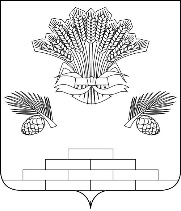 АДМИНИСТРАЦИЯ ЯШКИНСКОГО МУНИЦИПАЛЬНОГО РАЙОНАПОСТАНОВЛЕНИЕот « 18 » апреля  2017 г.  №  210 - ппгт ЯшкиноО назначении членов конкурсной комиссии в составе конкурсной комиссии по проведению конкурса по проведению конкурса по отбору кандидатур на должность главы  Пачинского сельского поселения.В соответствии с частью 2.1 статьи 36 Федерального закона от 06.10.2003 N 131-ФЗ "Об общих принципах организации местного самоуправления в Российской Федерации", пунктом 3 статьи 2 Закона Кемеровской области от 13.11.2014 N 94-ОЗ "Об отдельных вопросах организации и деятельности органов местного самоуправления муниципальных образований", руководствуясь Уставом Яшкинского муниципального района, администрация Яшкинского муниципального района постановляет:       1.Назначить членами конкурсной комиссии в составе конкурсной комиссии по проведению конкурса по отбору кандидатур на должность главы  Пачинского сельского поселения:2. Контроль за исполнением постановления оставляю за собой.3. Постановление вступает в силу со дня подписания.      Глава Яшкинского       муниципального района                                                                С.В. Фролов                        Вульфа Юрия Эмануиловича- председателя Совета народных депутатов Яшкинского муниципального районаОсипову ИринуВладимировну- депутата Совета народных депутатов Яшкинского муниципального района пятого созываЛокка Михаила Валерьевича- начальника юридического отдела администрации Яшкинского муниципального районаЛиповскую Татьяну Александровну- заместителя главы Яшкинского муниципального района по внутренней политикеПырсикову Ольгу Николаевну- главного специалиста по вопросам муниципальной службе и кадрам администрации Яшкинского муниципального района